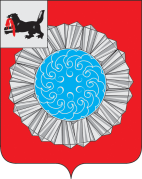 АДМИНИСТРАЦИЯ   СЛЮДЯНСКОГО  МУНИЦИПАЛЬНОГО  РАЙОНАПОСТАНОВЛЕНИЕг. Слюдянкаот 15.11.2021г. № 579О внесении изменений в постановлениеадминистрации муниципального образованияСлюдянский район от 16.01.2019 года № 13«Об определении персонального составаадминистративных комиссий, осуществляющих свою деятельностьна территории   Слюдянского муниципальногорайона»          В соответствии со статьями 1, 3-5 Закона Иркутской области от 20 декабря 2008 года № 145-оз «Об административных комиссиях в Иркутской области», Законом Иркутской области от 08 мая 2009 года № 20-оз «О наделении органов местного самоуправления областными государственными полномочиями по определению персонального состава и обеспечению деятельности административных комиссий»,  статьями 38, 47 УставаСлюдянского муниципального района (новая редакция), зарегистрированного постановлением Губернатора Иркутской области № 303-П от 30 июня , регистрационный номер № 14-3, администрации Слюдянского муниципального районаПОСТАНОВЛЯЕТ:Внести изменения в постановление администрации  муниципального образования Слюдянский район от 16.01.2019 года № 13 «Об определении персонального состава административных комиссий, осуществляющих свою деятельность на территории Слюдянского муниципального района», изложив приложения № 1 и № 2 в новой редакции (прилагаются).Опубликовать  настоящее постановление в специальном выпуске к газете «Славное море» и разместить на официальном  сайте администрации Слюдянского муниципального района http://www.sludyanka.ru/ в разделе «Муниципальные правовые акты».Контроль за исполнением настоящего постановления   возложить на руководителя аппарата администрации  Слюдянского муниципального  района.Мэр Слюдянского муниципальногорайона                                                                                                                  А. Г. ШульцПриложение № 1к постановлению  администрации Слюдянского муниципальногорайона от 15.11.2021г. № 579.ПЕРСОНАЛЬНЫЙ СОСТАВадминистративной комиссии, осуществляющей деятельность натерриториях Слюдянского муниципального образования, Култукскогомуниципального образования, Быстринского муниципального образования,Портбайкальского муниципального образования, Маритуйского муниципальногообразования.Председатель комиссии:Игонин Алексей Викторович – заведующий сектором отдела нормативно-правового обеспечения  администрации  Слюдянского муниципального района;Заместитель председателя:Маюрова Ольга Евгеньевна – начальник отдела нормативно-правового обеспечения  администрации  Слюдянского муниципального района; Ответственный секретарь: Кравченко Марина Борисовна – заведующий сектором отдела нормативно-правового обеспечения  администрации Слюдянского муниципального района;                                                                                Члены комиссии:- Шацких Марина Владимировна – инспектор группы по исполнению административного законодательства МВД России  по Слюдянскому району;-   Пестова Лариса Геннадьевна – начальник отдела  регулирования рынка, товаров, работ, услуг администрации Слюдянского муниципального  района;- Суворова Анна Юрьевна – консультант МКУ «Комитет по управлению муниципальным имуществом и земельным отношениям Слюдянского муниципального района»; - Антонова Елена Анатольевна – глава Маритуйского сельского поселения;- Лой Антон Анатольевич – главный специалист отдела исполнения вопросов местного значения администрации Култукского городского поселения;- Симакова Надежда Ильинична – глава Портбайкальского  сельского поселения; - Чебоксарова Надежда Григорьевна – глава Быстринского сельского поселения.Руководитель аппарата администрацииСлюдянского муниципальногорайона                                                                                                             Е.Б. БазаржиноваПриложение № 2к постановлению  администрации Слюдянского муниципальногорайонаот 15.11.2021г. № 579.                                                        ПЕРСОНАЛЬНЫЙ СОСТАВадминистративной комиссии, осуществляющей деятельность натерриториях  Байкальского  муниципального образования, Утуликскогомуниципального образования, Новоснежнинского  муниципального образования.Председатель комиссии: Должиков Андрей Владимирович – первый заместитель главы Байкальского городского поселения по  экономике, финансам и перспективному развитию;Заместитель председателя: Кучерук Игорь Владимирович - заместитель главы Байкальского городского поселения по жилищно-коммунальному хозяйству, градостроительству, ремонту;Ответственный секретарь: Береснева Маргарита Алексеевна - главный специалист  отдела нормативно-правового обеспечения  администрации Слюдянского муниципального района;Члены комиссии:- Крылова Марина Вячеславовна - консультант – аналитик отдела по юридической работе и внутреннему муниципальному финансовому контролю администрации Байкальского городского поселения;-  Суслов Андрей Александрович - заместитель начальника отделения полиции ОМВД России по Слюдянскому району;- Нурбекян Анушвян Славикович - участковый уполномоченный полиции ОП ОМВД России по Слюдянскому району, капитан полиции;- Демина Елена Сергеевна – главный специалист администрации Новоснежнинского сельского поселения;- Овчаренко Наталья Ивановна – главный специалист администрации Утуликского сельского поселения.Руководитель аппарата администрацииСлюдянского муниципального района                                                                                                                 Е.Б. Базаржинова